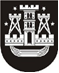 KLAIPĖDOS MIESTO SAVIVALDYBĖS TARYBASPRENDIMASDĖL PRITARIMO DALYVAUTI PROJEKTE „GYNYBINIO IR GAMTOS PAVELDO KELIAI“ PARTNERIO TEISĖMIS2016 m. vasario 25 d. Nr. T2-45KlaipėdaVadovaudamasi Lietuvos Respublikos vietos savivaldos įstatymo 6 straipsnio 38 punktu, Klaipėdos miesto savivaldybės taryba nusprendžia:1. Pritarti Klaipėdos miesto savivaldybės administracijos dalyvavimui projekte „Gynybinio ir gamtos paveldo keliai“ partnerio teisėmis pagal 2014–2020 metų Europos Sąjungos fondų investicijų veiksmų programos 5 prioriteto „Aplinkosauga, gamtos išteklių darnus naudojimas ir prisitaikymas prie klimato kaitos“ priemonę Nr. 05.4.1-LVPA-K-808 „Prioritetinių turizmo plėtros regionų e-rinkodara“.2. Užtikrinti 15 % Klaipėdos miesto savivaldybės administracijai patvirtintos projekto vertės indėlį projekto įgyvendinimo bendrajam finansavimui ir 85 % projekto veikloms vykdyti. 3. Skelbti šį sprendimą Teisės aktų registre ir Klaipėdos miesto savivaldybės interneto svetainėje. Šis sprendimas gali būti skundžiamas Lietuvos Respublikos administracinių bylų teisenos įstatymo nustatyta tvarka. Savivaldybės merasVytautas Grubliauskas